ПОСТАНОВЛЕНИЕ«18» июня 2019 г.                           № 476                           пгт. ЯблоновскийО предоставлении гр. Булатниковой М.Д., Анофриеву В.Ю., Назаровой С.В. разрешения на условно разрешенный вид использования земельного участка, расположенного по адресу: пгт. Яблоновский, 2й пр. Лермонтова, 8, «Дома блокированной застройки (таунхаусы, коттеджи)» В связи с обращением гр. Булатниковой М.Д., Анофриева В.Ю., Назаровой С.В. (вх. № 643 от 20.05.2019) по вопросу изменения разрешенного вида использования земельного участка, площадью 430 кв. м с кадастровым номером 01:05:0200045:9, категории земель: «Земли населенных пунктов» с разрешенным видом использования: «Для строительства жилья», расположенного по адресу: пгт. Яблоновский, 2й пр. Лермонтова, 8, на разрешенный вид использования: «Дома блокированной застройки (таунхаусы, коттеджи)», принадлежащего на праве собственности гр. Булатниковой М.Д. , Анофриеву В.Ю., Назаровой С.В., а также в связи с рекомендацией комиссии по землепользованию и застройки муниципального образования «Яблоновское городское поселение» принятой по результатам публичных слушаний от 10.06.2019, руководствуясь п. 5 ст. 28 Федерального закона № 131-ФЗ от 06.10.2003 «Об общих принципах организации местного самоуправления в Российской Федерации», ст. 39 Градостроительного кодекса РФ и решением Совета народных депутатов муниципального образования «Яблоновское городское поселение» № 36-2 от 27.04.2012 «Об утверждении положения «О публичных слушаниях» в муниципальном образовании «Яблоновское городское поселение»,ПОСТАНОВЛЯЮ:1. Предоставить гр. Булатниковой М.Д., Анофриеву В.Ю., Назаровой С.В. разрешение на условно разрешенный вид использования земельного участка, площадью 430 кв. м, с кадастровым номером 01:05:0200045:9, расположенного в границах территориальной зоны ЖЗ 101 «Зона индивидуальной жилой застройки», с видом разрешенного использования: «Для строительства жилья», по адресу: пгт. Яблоновский, 2й пр. Лермонтова, 8 принадлежащего на праве собственности гр. Булатниковой М.Д., Анофриеву В.Ю., Назаровой С.В., «Дома блокированной застройки (таунхаусы, коттеджи)».2.  Настоящее постановление вступает в силу после его официального опубликования.3. Контроль за исполнением настоящего постановления возложить на руководителя отдела архитектуры, градостроительства и использования земель Администрации муниципального образования «Яблоновское городское поселение».Глава муниципального образования«Яблоновское городское поселение»                                      З.Д. АтажаховПроект внесен:руководитель отдела архитектуры,градостроительства и использования земель                          А.Р. ХадипашПроект согласован:заместитель главы Администрациимуниципального образования«Яблоновское городское поселение»                                          Р.Ю. Ачмизуправляющий делами Администрации                                 И.К. Химишеваруководитель отдела муниципальной собственности и правового обеспечения                                 Р.А. БерзеговРоссийская Федерацияреспублика адыгеяадминистрация муниципального образования «яблоновское городское поселение»385141, Республика Адыгея Тахтамукайский район,пгт. Яблоновский, ул. Гагарина, 41/1,тел. факс (87771) 97801, 97394E-mail: yablonovskiy_ra@mail.ru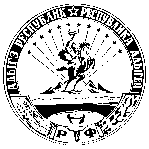 УРЫСЫЕ ФЕДЕРАЦИЕРадыгэ республикмуниципальнэ гъэпсыкiэ зиiэ«ЯБЛОНОВСКЭКЪЭЛЭ ПСЭУПIэм»иадминистрацие385141, Адыгэ РеспубликТэхътэмыкъое район,Яблоновскэ къ/п., Гагариным иур., 41/1,тел./факсыр (87771) 97801, 97394E-mail: yablonovskiy_ra@mail.ru